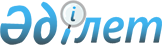 О внесении изменений в решение Енбекшиказахского районного маслихата от 27 декабря 2019 года № 57-154 "О бюджете Енбекшиказахского района на 2020-2022 годы"Решение Енбекшиказахского районного маслихата Алматинской области от 27 июля 2020 года № 65-186. Зарегистрировано Департаментом юстиции Алматинской области 5 августа 2020 года № 5584
      В соответствии с пунктом 4 статьи 106 Бюджетного кодекса Республики Казахстан от 4 декабря 2008 года, подпунктом 1) пункта 1 статьи 6 Закона Республики Казахстан от 23 января 2001 года "О местном государственном управлении и самоуправлении в Республике Казахстан", Енбекшиказахский районный маслихат РЕШИЛ:
      1. Внести в решение Енбекшиказахского районного маслихата "О бюджете Енбекшиказахского района на 2020-2022 годы" от 27 декабря 2019 года № 57-154 (зарегистрирован в Реестре государственной регистрации нормативных правовых актов № 5386, опубликован 16 января 2020 года в эталонном контрольном банке нормативных правовых актов Республики Казахстан) следующие изменения:
      пункт 1 указанного решения изложить в новой редакции:
       "1. Утвердить районный бюджет на 2020-2022 годы, согласно приложениям 1, 2 и 3 к настоящему решению соответственно, в том числе на 2020 год в следующих объемах:
      доходы 39 998 447 тысяч тенге, в том числе: 
      налоговые поступления 7 161 904 тысячи тенге;
      неналоговые поступления 48 310 тысяч тенге;
      поступления от продажи основного капитала 479 357 тысяч тенге;
      поступление трансфертов 32 308 876 тысяч тенге, в том числе:
      трансферты из нижестоящих органов государственного управления 
      593 тысячи тенге;
      целевые текущие трансферты 20 069 213 тысяч тенге;
      целевые трансферты на развитие 1 522 485 тысяч тенге;
      субвенции 10 716 585 тысяч тенге;
      2) затраты 47 977 197 тысяч тенге;
      3) чистое бюджетное кредитование 153 216 тысяч тенге, в том числе:
      бюджетные кредиты 206 016 тысяч тенге;
      погашение бюджетных кредитов 52 800 тысяч тенге;
      4) сальдо по операциям с финансовыми активами 0 тенге;
      5) дефицит (профицит) бюджета (-) 8 131 966 тысяч тенге;
      6) финансирование дефицита (использование профицита) бюджета 8 131 966 тысяч тенге.".
      в пункте 4:
      цифры "143 637" заменить на цифры "162 668".
      2. Приложение 1 к указанному решению изложить в новой редакции согласно приложению к настоящему решению.
      3. Контроль за исполнением настоящего решения возложить на постоянную комиссию Енбекшиказахского районного маслихата "По вопросам экономики, бюджета и финансов".
      4. Настоящее решение вводится в действие с 1 января 2020 года. Районный бюджет на 2020 год
					© 2012. РГП на ПХВ «Институт законодательства и правовой информации Республики Казахстан» Министерства юстиции Республики Казахстан
				
      Председатель сессии Енбекшиказахского районного маслихата

В. Вальков

      Секретарь Енбекшиказахского районного маслихата

Б. Ахметов
Приложение к решению Енбекшиказахского районного маслихата от 27 июля 2020 года № 65-186Приложение 1 к решению Енбекшиказахского районного маслихата от 27 декабря 2019 года № 57-154 "О бюджете Енбекшиказахского района на 2020-2022 годы"
Категория
Категория
Категория
Категория
Сумма, тысяч тенге
Класс
Класс
Класс
Сумма, тысяч тенге
Подкласс
Наименование
Сумма, тысяч тенге
I. Доходы
39 998 447
1
Налоговые поступления
7 161 904
01
Подоходный налог
525 856
1
Корпоротивный подоходный налог
525 856
03
Социальный налог
2 165 880
1
Социальный налог
2 165 880
04
Hалоги на собственность
3 565 909
1
Hалоги на имущество
3 559 424
5
Единый земельный налог
6 485
05
Внутренние налоги на товары, работы и услуги
358 393
2
Акцизы
289 202
3
Поступления за использование природных и других ресурсов
20 273
4
Сборы за ведение предпринимательской и профессиональной деятельности
47 878
5
Налог на игорный бизнес
1 040
08
Обязательные платежи, взимаемые за совершение юридически значимых действий и (или) выдачу документов уполномоченными на то государственными органами или должностными лицами
545 866
1
Государственная пошлина
545 866
2
Неналоговые поступления
48 310
01
Доходы от государственной собственности
10 213
5
Доходы от аренды имущества, находящегося в государственной собственности
10 122
9
Прочие доходы от государственной собственности
91
03
Поступления денег от проведения государственных закупок, организуемых государственными учреждениями, финансируемыми из государственного бюджета
228
1
Поступления денег от проведения государственных закупок, организуемых государственными учреждениями, финансируемыми из государственного бюджета
228
04
Штрафы, пени, санкции, взыскания, налагаемые государственными учреждениями, финансируемыми из государственного бюджета, а также содержащимися и финансируемыми из бюджета (сметы расходов) Национального Банка Республики Казахстан
1 050
1
Штрафы, пени, санкции, взыскания, налагаемые государственными учреждениями, финансируемыми из государственного бюджета, а также содержащимися и финансируемыми из бюджета (сметы расходов) Национального Банка Республики Казахстан, за исключением поступлений от организаций нефтяного сектора и в Фонд компенсации потерпевшим
1 050
06
Прочие неналоговые поступления
36 819
1
Прочие неналоговые поступления
36 819
3
Поступления от продажи основного капитала
479 357
01
Продажа государственного имущества, закрепленного за государтсвенными учреждениями
17 068
1
Продажа государственного имущества, закрепленного за государтсвенными учреждениями
17 068
03
Продажа земли и нематериальных активов
462 289
1
Продажа земли
462 289
4
Поступления трансфертов
32 308 876
01
Трансферты из нижестоящих органов государственного управления
593
3
Трансферты из бюджетов городов районного значения, сел, поселков, сельских округов
593
02
Трансферты из вышестоящих органов государственного управления
32 308 283
2
Трансферты из областного бюджета
32 308 283
Функциональная группа
Функциональная группа
Функциональная группа
Функциональная группа
Функциональная группа
Сумма, тысяч тенге
Функциональная подгруппа
Функциональная подгруппа
Функциональная подгруппа
Функциональная подгруппа
Сумма, тысяч тенге
Администратор бюджетных программ
Администратор бюджетных программ
Администратор бюджетных программ
Сумма, тысяч тенге
Программа
Наименование
Сумма, тысяч тенге
II. Затраты
47 977 197
01
Государственные услуги общего характера
403 727
1
Представительные, исполнительные и другие органы, выполняющие общие функции государственного управления
344 748
112
Аппарат маслихата района (города областного значения)
32 510
001
Услуги по обеспечению деятельности маслихата района (города областного значения)
23 522
003
Капитальные расходы государственного органа
8 988
122
Аппарат акима района (города областного значения)
312 238
001
Услуги по обеспечению деятельности акима района (города областного значения)
151 567
003
Капитальные расходы государственного органа
26 900
113
Целевые текущие трансферты из местных бюджетов
133 771
2
Финансовая деятельность
31 383
452
Отдел финансов района (города областного значения)
31 383
001
Услуги по реализации государственной политики в области исполнения бюджета и управления коммунальной собственностью района (города областного значения)
18 762
003
Проведение оценки имущества в целях налогообложения
9 789
010
Приватизация, управление коммунальным имуществом, постприватизационная деятельность и регулирование споров, связанных с этим
2 332
018
Капитальные расходы государственного органа
500
5
Планирование и статистическая деятельность
27 596
453
Отдел экономики и бюджетного планирования района (города областного значения)
27 596
001
Услуги по реализации государственной политики в области формирования и развития экономической политики, системы государственного планирования
26 841
004
Капитальные расходы государственного органа
755
02
Оборона
67 593
1
Военные нужды
14 127
122
Аппарат акима района (города областного значения)
14 127
005
Мероприятия в рамках исполнения всеобщей воинской обязанности
14 127
2
Организация работы по чрезвычайным ситуациям
53 466
007
Мероприятия по профилактике и тушению степных пожаров районного (городского) масштаба, а также пожаров в населенных пунктах, в которых не созданы органы государственной противопожарной службы
53 466
03
Общественный порядок, безопасность, правовая, судебная, уголовно-исполнительная деятельность
44 415
1
Правоохранительная деятельность
22 000
467
Отдел строительства района (города областного значения)
22 000
066
Строительство обьектов общественного порядка и безопасности
22 000
9
Прочие услуги в области общественного порядка и безопасности
22 415
485
Отдел пассажирского транспорта и автомобильных дорог района (города областного значения)
22 415
021
Обеспечение безопасности дорожного движения в населенных пунктах
22 415
04
Образование
31 262 870
1
Дошкольное воспитание и обучение
3 643 240
464
Отдел образования района (города областного значения)
3 643 240
040
Реализация государственного образовательного заказа в дошкольных организациях образования
3 643 240
2
Начальное, основное среднее и общее среднее образование
25 235 927
464
Отдел образования района (города областного значения)
20 516 228
003
Общеобразовательное обучение
20 424 063
006
Дополнительное образование для детей
92 165
465
Отдел физической культуры и спорта района (города областного значения)
189 646
017
Дополнительное образование для детей и юношества по спорту
189 646
467
Отдел строительства района (города областного значения)
4 530 053
024
Строительство и реконструкция объектов начального, основного среднего и общего среднего образования
4 530 053
4
Техническое и профессиональное, послесреднее образование
99 061
464
Отдел образования района (города областного значения)
99 061
018
Организация профессионального обучения
99 061
9
Прочие услуги в области образования
2 284 642
464
Отдел образования района (города областного значения)
2 284 642
001
Услуги по реализации государственной политики на местном уровне в области образования
26 667
004
Информатизация системы образования в государственных учреждениях образования района (города областного значения)
66 410
005
Приобретение и доставка учебников, учебно-методических комплексов для государственных учреждений образования района (города областного значения)
415 446
012
Капитальные расходы государственного органа
188
015
Ежемесячная выплата денежных средств опекунам (попечителям) на содержание ребенка-сироты (детей-сирот), и ребенка (детей), оставшегося без попечения родителей
93 305
067
Капитальные расходы подведомственных государственных учреждений и организаций
1 575 783
113
Целевые текущие трансферты из местных бюджетов
106 843
06
Социальная помощь и социальное обеспечение
5 760 225
1
Социальное обеспечение
3 818 087
451
Отдел занятости и социальных программ района (города областного значения)
3 767 972
005
Государственная адресная социальная помощь
3 767 972
464
Отдел образования района (города областного значения)
50 115
030
Содержание ребенка (детей), переданного патронатным воспитателям
18 235
031
Государственная поддержка по содержанию детей-сирот и детей, оставшихся без попечения родителей, в детских домах семейного типа и приемных семьях
31 880
2
Социальная помощь
1 804 347
451
Отдел занятости и социальных программ района (города областного значения)
1 804 347
002
Программа занятости
937 254
004
Оказание социальной помощи на приобретение топлива специалистам здравоохранения, образования, социального обеспечения, культуры, спорта и ветеринарии в сельской местности в соответствии с законодательством Республики Казахстан
86 343
006
Оказание жилищной помощи
77 475
007
Социальная помощь отдельным категориям нуждающихся граждан по решениям местных представительных органов
256 995
010
Материальное обеспечение детей-инвалидов, воспитывающихся и обучающихся на дому
15 270
014
Оказание социальной помощи нуждающимся гражданам на дому
91 904
017
Обеспечение нуждающихся инвалидов обязательными гигиеническими средствами и предоставление услуг специалистами жестового языка, индивидуальными помощниками в соответствии с индивидуальной программой реабилитации инвалида
252 595
023
Обеспечение деятельности центров занятости населения
86 511
9
Прочие услуги в области социальной помощи и социального обеспечения
137 791
451
Отдел занятости и социальных программ района (города областного значения)
122 641
001
Услуги по реализации государственной политики на местном уровне в области обеспечения занятости и реализации социальных программ для населения
47 123
011
Оплата услуг по зачислению, выплате и доставке пособий и других социальных выплат
67 012
021
Капитальные расходы государственного органа
1 000
050
Обеспечение прав и улучшение качества жизни инвалидов в Республике Казахстан
7 506
487
Отдел жилищно-коммунального хозяйства и жилищной инспекции района (города областного значения)
15 150
094
Предоставление жилищных сертификатов как социальная помощь
15 000
097
Оплата услуг поверенному агенту по предоставлению жилищных сертификатов (социальная поддержка в виде )
150
07
Жилищно-коммунальное хозяйство
3 064 017
1
Жилищное хозяйство
1 569 980
467
Отдел строительства района (города областного значения)
817 733
003
Проектирование и (или) строительство, реконструкция жилья коммунального жилищного фонда
372 197
004
Проектирование, развитие и (или) обустройство инженерно-коммуникационной инфраструктуры
445 536
487
Отдел жилищно-коммунального хозяйства и жилищной инспекции района (города областного значения)
752 247
001
Услуги по реализации государственной политики на местном уровне в области жилищно-коммунального хозяйства и жилищного фонда
58 570
003
Капитальные расходы государственного органа
300
006
Обеспечение жильем отдельных категорий граждан
114 000
070
Возмещение платежей населения по оплате коммунальных услуг в режиме чрезвычайного положения в Республике Казахстан
389 426
113
Целевые текущие трансферты из местных бюджетов
189 951
2
Коммунальное хозяйство
1 407 763
487
Отдел жилищно-коммунального хозяйства и жилищной инспекции района (города областного значения)
1 407 763
058
Развитие системы водоснабжения и водоотведения в сельских населенных пунктах
1 407 763
3
Благоустройства населенных пунктов
86 274
487
Отдел жилищно-коммунального хозяйства и жилищной инспекции района (города областного значения)
86 274
025
Освещение улиц в населенных пунктах
60 274
030
Благоустройство и озеленение населенных пунктов
26 000
08
Культура, спорт, туризм и информационное пространство
1 718 398
1
Деятельность в области культуры
238 193
455
Отдел культуры и развития языков района (города областного значения)
238 193
003
Поддержка культурно-досуговой работы
238 193
2
Спорт
413 263
465
Отдел физической культуры и спорта района (города областного значения)
413 263
001
Услуги по реализации государственной политики на местном уровне в сфере физической культуры и спорта
7 647
004
Капитальные расходы государственного органа
300
006
Проведение спортивных соревнований на районном (города областного значения) уровне
4 306
007
Подготовка и участие членов сборных команд района (города областного значения) по различным видам спорта на областных спортивных соревнованиях
8 010
032
Капитальные расходы подведомственных государственных учреждений и организаций
393 000
3
Информационное пространство
91 461
455
Отдел культуры и развития языков района (города областного значения)
78 112
006
Функционирование районных (городских) библиотек
77 077
007
Развитие государственного языка и других языков народа Казахстана
1 035
456
Отдел внутренней политики района (города областного значения)
13 349
002
Услуги по проведению государственной информационной политики
13 349
9
Прочие услуги по организации культуры, спорта, туризма и информационного пространства
975 481
455
Отдел культуры и развития языков района (города областного значения)
952 613
001
Услуги по реализации государственной политики на местном уровне в области развития языков и культуры
10 181
010
Капитальные расходы государственного органа
300
032
Капитальные расходы подведомственных государственных учреждений и организаций
942 132
456
Отдел внутренней политики района (города областного значения)
22 868
001
Услуги по реализации государственной политики на местном уровне в области информации, укрепления государственности и формирования социального оптимизма граждан
22 680
006
Капитальные расходы государственного органа 
188
9
Топливно-энергетический комплекс и недропользование
538 990
1
Топливо и энергетика
538 990
487
Отдел жилищно-коммунального хозяйства и жилищной инспекции района (города областного значения)
538 990
009
Развитие теплоэнергетической системы
538 990
10
Сельское, водное, лесное, рыбное хозяйство, особо охраняемые природные территории, охрана окружающей среды и животного мира, земельные отношения
186 466
1
Сельское хозяйство
33 402
462
Отдел сельского хозяйства района (города областного значения)
30 989
001
Услуги по реализации государственной политики на местном уровне в сфере сельского хозяйства
22 801
006
Капитальные расходы государственного органа
8 188
473
Отдел ветеринарии района (города областного значения)
2 413
001
Услуги по реализации государственной политики на местном уровне в сфере ветеринарии
2 413
6
Земельные отношения
113 298
463
Отдел земельных отношений района (города областного значения)
113 298
001
Услуги по реализации государственной политики в области регулирования земельных отношений на территории района (города областного значения)
20 998
004
Организация работ по зонированию земель
92 000
007
Капитальные расходы государственного органа
300
9
Прочие услуги в области сельского, водного, лесного, рыбного хозяйства, охраны окружающей среды и земельных отношений
39 766
453
Отдел экономики и бюджетного планирования района (города областного значения)
39 766
099
Реализация мер по оказанию социальной поддержки специалистов
39 766
11
Промышленность, архитектурная, градостроительная и строительная деятельность
36 836
2
Архитектурная, градостроительная и строительная деятельность
36 836
467
Отдел строительства района (города областного значения)
21 692
001
Услуги по реализации государственной политики на местном уровне в области строительства
21 192
017
Капитальные расходы государственного органа
500 
468
Отдел архитектуры и градостроительства района (города областного значения)
15 144
001
Услуги по реализации государственной политики в области архитектуры и градостроительства на местном уровне
14 644
004
Капитальные расходы государственного органа
500
12
Транспорт и коммуникации
2 109 592
1
Автомобильный транспорт
2 054 806
485
Отдел пассажирского транспорта и автомобильных дорог района (города областного значения)
2 054 806
023
Обеспечение функционирования автомобильных дорог
747 500
045
Капитальный и средний ремонт автомобильных дорог районного значения и улиц населенных пунктов
1 307 306
9
Прочие услуги в сфере транспорта и коммуникаций
54 786
485
Отдел пассажирского транспорта и автомобильных дорог района (города областного значения)
54 786
001
Услуги по реализации государственной политики на местном уровне в области пассажирского транспорта и автомобильных дорог
9 066
003
Капитальные расходы государственного органа
300
113
Целевые текущие трансферты из местных бюджетов
45 420
13
Прочие
1 490 826
3
Поддержка предпринимательской деятельности и защита конкуренции
11 588
469
Отдел предпринимательства района (города областного значения)
11 588
001
Услуги по реализации государственной политики на местном уровне в области развития предпринимательства
11 288
004
Капитальные расходы государственного органа
300
9
Прочие
1 479 238
452
Отдел финансов района (города областного значения)
162 668
012
Резерв местного исполнительного органа района (города областного значения)
162 668
464
Отдел образования района (города областного значения)
491 314
077
Реализация мероприятий по социальной и инженерной инфраструктуре в сельских населенных пунктах в рамках проекта "Ауыл-Ел бесігі"
491 314
485
Отдел пассажирского транспорта и автомобильных дорог района (города областного значения)
825 256
052
Реализация мероприятий по социальной и инженерной инфраструктуре в сельских населенных пунктах в рамках проекта "Ауыл-Ел бесігі"
825 256
14
Обслуживание долга
2
1
Обслуживание долга
2
452
Отдел финансов района (города областного значения)
2
013
Обслуживание долга местных исполнительных органов по выплате вознаграждений и иных платежей по займам из областного бюджета
2
15
Трансферты
 1 293 239
1
Трансферты
 1 293 239
452
Отдел финансов района (города областного значения)
 1 293 239
006
Возврат неиспользованных (недоиспользованных) целевых трансфертов
2 977
024
Целевые текущие трансферты из нижестоящего бюджета на компенсацию потерь вышестоящего бюджета в связи с изменением законодательства
44 648
038
Субвенции
1 225 342
054
Возврат неиспользованных (недоиспользованных) целевых трансфертов, выделенных из республиканского бюджета за счет целевого трансферта из Национального фонда Республики Казахстан
20 272
16
Погашение займов 
1 
1
Погашение займов
1
452
Отдел финансов района (города областного значения)
1
021
Возврат неиспользованных бюджетных кредитов, выданных из местного бюджета
1
ІІІ. Чистое бюджетное кредитование
153 216
Бюджетные кредиты
206 016
06
Социальная помощь и социальное обеспечение
6 000
9
Прочие услуги в области социальной помощи и социального обеспечения
6 000
487
Отдел жилищно-коммунального хозяйства и жилищной инспекции района (города областного значения)
6 000
095
Бюджетные кредиты для предоставления жилищных сертификатов как социальная поддержка
6 000
10
Сельское, водное, лесное, рыбное хозяйство, особо охраняемые природные территории, охрана окружающей среды и животного мира, земельные отношения
200 016
9
Прочие услуги в области сельского, водного, лесного, рыбного хозяйства, охраны окружающей среды и земельных отношений
200 016
453
Отдел экономики и бюджетного планирования района (города областного значения)
200 016
006
Бюджетные кредиты для реализации мер социальной поддержки специалистов
200 016
Категория
Категория
Категория
Категория
Сумма, тысяч тенге
Класс
Класс
Класс
Сумма, тысяч тенге
Подкласс
Наименование
Сумма, тысяч тенге
Погашение бюджетных кредитов
52 800
5
Погашение бюджетных кредитов
52 800
01
Погашение бюджетных кредитов
52 800
1
Погашение бюджетных кредитов, выданных из государственного бюджета
52 800
Функциональная группа
Функциональная группа
Функциональная группа
Функциональная группа
Функциональная группа
Сумма, тысяч тенге
Функциональная подгруппа
Функциональная подгруппа
Функциональная подгруппа
Функциональная подгруппа
Сумма, тысяч тенге
Администратор бюджетных программ
Администратор бюджетных программ
Администратор бюджетных программ
Сумма, тысяч тенге
Программа
Наименование
Сумма, тысяч тенге
IV. Сальдо по операциям с финансовыми активами
0
Приобретение финансовых активов
0
Категория
Категория
Категория
Категория
Сумма,

тысяч тенге
Класс
Сумма,

тысяч тенге
Подкласс
Наименование
Сумма,

тысяч тенге
Поступления от продажи финансовых активов государства
Поступления от продажи финансовых активов государства
Поступления от продажи финансовых активов государства
0
Категория
Категория
Категория
Категория
Сумма, тысяч тенге
Класс
Класс
Класс
Сумма, тысяч тенге
Подкласс
Наименование
Сумма, тысяч тенге
V. Дефицит (профицит) бюджета
-8 131 966
VI. Финансирование дефицита ( использование профицита) бюджета
8 131 966
7
Поступление займов
8 163 961
1
Внутренние государственные займы
8 163 961
2
Договоры займа
8 163 961
8
Используемые остатки бюджетных средств 
20 805
1
Остатки бюджетных средств
20 805
1
Свободные остатки бюджетных средств
20 805
Функциональная группа
Функциональная группа
Функциональная группа
Функциональная группа
Функциональная группа
Сумма, тысяч тенге
Функциональная подгруппа
Функциональная подгруппа
Функциональная подгруппа
Функциональная подгруппа
Сумма, тысяч тенге
Администратор бюджетных программ
Администратор бюджетных программ
Администратор бюджетных программ
Сумма, тысяч тенге
Программа
Наименование
Сумма, тысяч тенге
16
Погашение займов
52 800
1
Погашение займов
52 800
452
Отдел финансов района (города областного значения)
52 800
008
Погашение долга местного исполнительного органа перед вышестоящим бюджетом
52 800